Заключение №146Экспертно-аналитическое мероприятие «Анализ использования муниципальных дорожных фондов Иркутской области за 2016-2017 годы» в городском поселении Мишелевском муниципальном образовании1. Основание для проведения мероприятия: план деятельности КСП области на 2018 год, распоряжение председателя КСП области от 12.11.2018г. №83-п, план работы Контрольно-ревизионной комиссии МР УРМО на 2018 год, распоряжение председателя КРК МР УРМО от 15.11.2018г. №6.2. Предмет мероприятия: - нормативно-правовое регулирование формирования и использования бюджетных ассигнований муниципального дорожного фонда;- деятельность объекта совместного мероприятия по формированию,  использованию бюджетных ассигнований муниципального дорожного фонда.3. Объекты мероприятия: 3.1. Администрация городского поселения Мишелевского муниципального образования.4. Цель мероприятия:4.1.Проанализировать нормативно-правовую базу, регламентирующую формирование и использование бюджетных ассигнований муниципального дорожного фонда.4.2.Проанализировать формирование объемов муниципального дорожного фонда.4.3. Проанализировать использование средств муниципального дорожного фонда.5.Вопросы мероприятия:5.1.В органах местного самоуправления (пункт 5 статьи 179.4. БК РФ): 5.1.1. Расшифровать иные поступления в местный бюджет, являющиеся источником пополнения муниципального дорожного фонда 2016/2017 годов.5.1.2. Отразить объемы муниципального дорожного фонда, утвержденные в решениях о бюджете (актуальная редакция) 2016/2017 годов, порядок их формирования.5.1.3. Отразить бюджетные ассигнования муниципального дорожного фонда, неиспользованные в 2015 (2016) году, ненаправленные на увеличение бюджетных ассигнований муниципального дорожного фонда 2016 (2017) года, (заведены в местный бюджет). 5.1.4. Отразить доходы, наполняющие муниципальный дорожный фонд 2016/2017 годов, заимствованные (отвлеченные) на цели, не связанные с финансовым обеспечением дорожной деятельности. Указать направления, причины и сроки заимствований, сведения о восстановлении бюджетных ассигнований муниципального дорожного фонда, причины не восстановления. 5.1.5. Расшифровать направления использования муниципального дорожного фонда, определенные в Порядке формирования и использования бюджетных ассигнований муниципального дорожного фонда, установленном решением представительного органа МО.5.1.6. Отразить кассовые расходы местного бюджета в части использования бюджетных ассигнований муниципального дорожного фонда, % исполнения от объема утвержденных бюджетных ассигнований дорожного фонда, % исполнения от суммы поступивших в бюджет МО доходов, наполняющих  муниципальный дорожный фонд.Формирование бюджетных ассигнований муниципального дорожного фондаРешением Думы от 12.11.2013г. №48 (в редакции от 30.04.2015г. №99) «О создании муниципального дорожного фонда Мишелевского муниципального образования» утверждены поступления предусматривающие формирование и использование бюджетных ассигнований муниципального дорожного фонда Мишелевского муниципального образования за счет:акцизов на автомобильный бензин, прямогонный бензин, дизельное топливо, моторные масла для дизельных и (или) карбюраторных (инжекторных) двигателей, производимые на территории Российской Федерации, подлежащих зачислению в местный бюджет;использования имущества, входящего в состав автомобильных дорог общего пользования местного значения Мишелевского МО;передачи в аренду земельных участков, расположенных в полосе отвода автомобильных дорог общего пользования местного значения Мишелевского МО;платы в счет возмещения вреда, причиняемого автомобильным дорогам местного значения Мишелевского МО транспортными средствами, осуществляющими перевозки тяжеловесных и (или) крупногабаритных грузов;платы за оказание услуг по присоединению объектов дорожного сервиса автомобильным дорогам общего пользования местного значения Мишелевского МО;штрафов за нарушение правил перевозки крупногабаритных и тяжеловесных грузов по автомобильным дорогам общего пользования местного значения Мишелевского МО;поступлений в виде субсидий из бюджетов бюджетной системы РФ на финансовое обеспечение дорожной деятельности в отношении автомобильных дорог общего пользования местного значения Мишелевского МО;безвозмездных поступлений от физических и юридических лиц на финансовое обеспечение дорожной деятельности, в том числе добровольных пожертвований, в отношении автомобильных дорог общего пользования местного значения Мишелевского МО;денежных средств, поступающих в бюджет Мишелевского муниципального образования от уплаты неустоек (штрафов, пеней), а также от возмещения убытков муниципального заказчика, взысканных в установленном порядке в связи с нарушением исполнителем (подрядчиком) условий муниципального контракта или иных договоров, финансируемых за счет средств муниципального дорожного фонда Мишелевского муниципального образования, или в связи с уклонением от заключения таких контрактов или иных договоров;денежных средств, внесенных участником конкурса или аукциона, проводимых в целях заключения муниципального контракта, финансируемого за счет средств муниципального дорожного фонда Мишелевского муниципального образования, в качестве обеспечения заявки на участие в таком конкурсе или аукционе в случае уклонения участника конкурса или аукциона от заключения такого контракта и в иных случаях, установленных законодательством Российской Федерации;платы по соглашениям об установлении частных сервитутов в отношении земельных участков в границах полос отвода автомобильных дорог общего пользования местного значения Мишелевского муниципального образования в целях строительства (реконструкции), капитального ремонта объектов дорожного сервиса, их эксплуатации, установки и эксплуатации рекламных конструкций;платы по соглашениям об установлении публичных сервитутов в отношении земельных участков в границах полос отвода автомобильных дорог общего пользования местного значения Мишелевского муниципального образования в целях прокладки, переноса, переустройства инженерных коммуникаций, их эксплуатации;государственной пошлины за выдачу уполномоченным органом администрации Мишелевского муниципального образования специального разрешения на движение по автомобильным дорогам общего пользования местного значения Мишелевского муниципального образования транспортных средств, осуществляющих перевозки опасных, тяжеловесных и (или) крупногабаритных грузов;средства от уплаты земельного налога на земли, занимаемыми автомобильными дорогами.Бюджетные ассигнования дорожного фонда, не использованные в текущем финансовом году, направляются на увеличение бюджетных ассигнований дорожного фонда в очередном финансовом году.Формирование бюджетных ассигнований муниципального дорожного фонда в 2016 годуБюджетные ассигнования дорожного фонда Мишелевского МО на 2016 год утверждены решением о бюджете на 2016 год в объеме (графа 3 таблицы 1) 1774,50 тыс. рублей, что не соответствует прогнозируемому объему доходов бюджета МО, наполняющих муниципальный дорожный фонд, с учетом бюджетных ассигнований муниципального дорожного фонда, не использованных в 2015 году и с учетом положительной разницы по доходам формировавшим муниципальный дорожный фонд 2015 года.Таблица 1Так, бюджетные ассигнования муниципального дорожного фонда на 2016 год сложились в объеме (графа 1 таблицы 2+ графа 3 таблицы 3 + графа 7 таблицы 3) 3 233,74 тыс. рублей, что на 1 459,24 тыс. рублей больше утвержденного решениями о местном бюджете на 2016 год объема. Увеличение дорожного фонда Мишелевского муниципального образования в 2016 году произошло в сумме 1 459,24 тыс. рублей, в том числе за счет увеличения поступления акцизов на нефтепродукты в конце года (уточненное поступление доходов от уплаты акцизов на нефтепродукты в 2016 году по данным главного администратора доходов Управления Федерального казначейства Иркутской области) в сумме 1 041,2 тыс. рублей, а также за счет бюджетных ассигнований муниципального дорожного фонда, не использованные в 2015 году в сумме 326,0 тыс. рублей.Таблица 2 Информация о направлении бюджетных ассигнований муниципального дорожного фонда Мишелевского МО 2015 года, не использованных в 2015 году на увеличение бюджетных ассигнований муниципального дорожного фонда Мишелевского МО 2016г. (заведены в местный бюджет в 2016 году) приведена в графах 1,2,3 таблицы 3. Бюджетные ассигнования муниципального дорожного фонда, не использованные в 2015 году, направлены на увеличение бюджетных ассигнований муниципального дорожного фонда 2016 года решением Думы от 28.04.2016г. №131. В соответствии с Бюджетным кодексом РФ и Положением о бюджетном процессе в муниципальном образовании, бюджет на 2016 год формировался в середине 2015 года и утвержден Думой муниципального образования в декабре 2015г. Уточненная сумма остатков муниципального дорожного фонда известна в конце 2015 года, в связи, с чем остатки дорожного фонда включены при первом внесении изменений в утвержденный бюджет 2016 года.Таблица 3По состоянию на 01.01.2017 года доходы, наполняющие муниципальный дорожный фонд Мишелевского МО поступили в бюджет в сумме 2 938,45 тыс. рублей (графа 2 таблицы 2), заимствования на цели, не связанные с финансовым обеспечением дорожной деятельности в 2016 году не производились (графа 2 таблицы 4).Таблица 4Использование бюджетных ассигнований муниципального дорожного фонда в 2016 годуПорядок формирования и использования бюджетных ассигнований муниципального дорожного фонда установлены решением Думы Мишелевского муниципального образования. Направления использования муниципального дорожного фонда Мишелевского муниципального образования приведены в таблице 5.Таблица 5 По состоянию на 01.01.2017 года кассовые расходы бюджета Мишелевского МО в части использования бюджетных ассигнований муниципального дорожного фонда составили 2 110,30 тыс. рублей (графа 2 таблицы 6) или 67,17% от объема утвержденных бюджетных ассигнований дорожных фондов на 2016 год (графа 3 таблицы 6) и 74,95% от суммы поступивших в бюджет Мишелевского МО доходов, наполняющих муниципальный дорожный фонд 2016 года (графа 2 таблицы 2).Кассовые расходы местного бюджета в 2016 году за счет субсидий из дорожного фонда Иркутской области не производились.Таблица 6Остаток поступивших в бюджет Мишелевского МО доходов, наполняющих муниципальный дорожный фонд 2016 года на счетах местного бюджета на 01.01.2017 года составил 1 154,20 тыс. рублей. Формирование бюджетных ассигнованиймуниципального дорожного фонда в 2017 годБюджетные ассигнования дорожного фонда Мишелевского МО на 2017 год утверждены решением о бюджете на 2017 год в объеме (графа 3 таблицы 7) 2058,80 тыс. рублей, что не соответствует прогнозируемому объему доходов бюджета МО, наполняющих муниципальный дорожный фонд, с учетом бюджетных ассигнований муниципального дорожного фонда, не использованных в 2016 году и с учетом положительной разницы по доходам формировавшим муниципальный дорожный фонд 2016 года.Таблица 7Так, бюджетные ассигнования муниципального дорожного фонда на 2017 год сложились в объеме (графа 1 таблицы 8 + графа 3 таблицы 9 + графа 7 таблицы 9) 4 355,95 тыс. рублей, что на 2 297,15 тыс. рублей больше утвержденного решениями о бюджете на 2017 год объема.Увеличение дорожного фонда Мишелевского муниципального образования в 2017 году произошло в сумме 2 297,15 тыс. рублей, в том числе за счет увеличения поступления акцизов на нефтепродукты в конце года (уточненное поступление доходов от уплаты акцизов на нефтепродукты в 2016 году по данным главного администратора доходов Управления Федерального казначейства Иркутской области) в сумме 136,6 тыс. рублей, оформления бюджетного кредита из дорожного фонда Иркутской области в сумме 884,00 тыс. рублей, бюджетных ассигнований муниципального дорожного фонда, не использованные в 2016 году в сумме 1 154,20 тыс. рублей.Таблица 8Информация о направлении бюджетных ассигнований муниципального дорожного фонда Мишелевского МО 2016 года, не использованных в 2016 году на увеличение бюджетных ассигнований муниципального дорожного фонда (заведены в местный бюджет 2017 года) приведена в графах 1,2,3 таблицы 9. Бюджетные ассигнования муниципального дорожного фонда 2016 года, не использованные в 2016 году, решением Думы от 24.05.2017г. №159 направлены на увеличение бюджетных ассигнований муниципального дорожного фонда 2017 года. В соответствии с Бюджетным кодексом РФ и Положением о бюджетном процессе муниципального образования, бюджет на 2017 года и плановый период начинает формироваться в середине 2016 года и утверждается Думой муниципального образования в декабре 2016 года Уточненная сумма остатков муниципального дорожного фонда известна в конце 2016 года, в связи, с чем остатки дорожного фонда включаются при первом внесении изменений в утвержденный бюджет 2017 года  Таблица 9По состоянию на 01.01.2018 года доходы, наполняющие муниципальный дорожный фонд Мишелевского МО поступили в сумме (графа 2 таблицы 8) 2 195,40 тыс. рублей, заимствования на цели, не связанные с финансовым обеспечением дорожной деятельности в 2017 году не производились (таблица 10).Таблица 10Использование бюджетных ассигнований муниципального дорожного фонда в 2017 годуПорядок формирования и использования бюджетных ассигнований муниципального дорожного фонда установлен решением Думы Мишелевского муниципального образования. Направления использования муниципального дорожного фонда приведены в таблице 11.Таблица 11По состоянию на 01.01.2018 год кассовые расходы бюджета Мишелевского МО в части использования бюджетных ассигнований муниципального дорожного фонда составили 3 566,40 тыс. рублей (графа 2 таблицы 12) или 84,2% от объема утвержденных бюджетных ассигнований дорожного фонда на 2017 год (графа 3 таблицы 12) и 162,44% от суммы поступивших в бюджет Мишелевского МО доходов, наполняющих муниципальный дорожный фонд 2017 года (графа 2 таблицы 8).Кассовые расходы местного бюджета за счет субсидий из дорожного фонда Иркутской области не производились (графе 2.1 таблицы 12).Таблица 12Остаток поступивших в бюджет Мишелевского МО доходов наполняющих муниципальный дорожный фонд 2017 года на счетах местного бюджета составил на 01.01.2018 года 667,20 тыс. рублей.Выводы и предложения Контрольно-ревизионной комиссииВ ходе экспертно-аналитического мероприятия «Анализ использования муниципальных дорожных фондов Иркутской области за 2016-2017 годы» в городском поселении Мишелевском муниципальном образовании выявлено следующее: В 2016 году расходы муниципального дорожного фонда составили в сумме 2 110,30 тыс. рублей. В 2017 года расходы муниципального дорожного фонда составили в сумме 3 566,40 тыс. рублей, из них за счет кредита из дорожного фонда Иркутской области 884,00 тыс. рублей. В нарушение Порядка формирования и использования бюджетных ассигнований муниципального дорожного фонда городского поселения Мишелевского муниципального образования администрация Мишелевского муниципального образования не опубликовала отчет об использовании бюджетных ассигнований Дорожного фонда за 2016, 2017 годы.Контрольно-ревизионная комиссия отмечает, что данные представленные в форме федерального статистического наблюдения №1-ФД за 2017 годы «Сведения об использовании средств Федерального дорожного фонда, дорожных фондов субъектов Российской Федерации, муниципальных дорожных фондов» (утвержденная приказом Росстата от 15.06.2012 №346 «Об утверждении статистического инструментария для организации Министерством транспорта Российской Федерации федерального статистического наблюдения за использованием средств дорожных фондов») отражены не верно. В форме федерального статистического наблюдения №1-ФД за 2016 год данные отражены верно.В Порядке формирования и использования бюджетных ассигнований муниципального дорожного фонда городского поселения Мишелевского муниципального образования необходимо указать процент от поступления собственных доходов формирующих муниципальный  дорожный фонд Контрольно-ревизионная комиссия рекомендует администрации Мишелевского муниципального образования более тщательно подходить к процессу планирования муниципального дорожного фонда.Повышать эффективность бюджетных расходов путем усиления предварительного, текущего и последующего контроля за целевым и эффективным использованием бюджетных средств муниципального дорожного фонда.Председатель КРК                                                                             Ковальчук И.В.Главный специалист КРК                                                                 Петренева Н.К.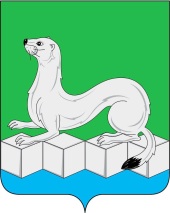 Контрольно – ревизионная комиссиямуниципального районаУсольского районного муниципального образования665479 Иркутская область, Усольский район, р.п. Белореченский, дом 100.тел./факс (839543) 3-60-39 Е-mail: dumakrk@inbox.ruКонтрольно – ревизионная комиссиямуниципального районаУсольского районного муниципального образования665479 Иркутская область, Усольский район, р.п. Белореченский, дом 100.тел./факс (839543) 3-60-39 Е-mail: dumakrk@inbox.ru 06.12.2018г. № 262на №_________ от___Главе городского поселенияМишелевского муниципального образованияН. А. ВалянинуМО1.Объем бюджетных ассигнований муниципального дорожного фонда по состоянию на 01.01.20161.Объем бюджетных ассигнований муниципального дорожного фонда по состоянию на 01.01.20161.Объем бюджетных ассигнований муниципального дорожного фонда по состоянию на 01.01.2016МОРешение о местном бюджете Решение о местном бюджете Решение о местном бюджете МОдата№объем муниципального дорожного фонда (тыс. рублей)     МОдата№объем муниципального дорожного фонда (тыс. рублей)     МОдата№объем муниципального дорожного фонда (тыс. рублей)     А123Мишелевского МО29.12.20151191774,50МОПрогнозируемый объем доходов бюджета МО, наполняющих муниципальный дорожный фондПрогнозируемый объем доходов бюджета МО, наполняющих муниципальный дорожный фондв том числев том числев том числев том числев том числев том числев том числев том числев том числев том числеМОПрогнозируемый объем доходов бюджета МО, наполняющих муниципальный дорожный фондПрогнозируемый объем доходов бюджета МО, наполняющих муниципальный дорожный фондакцизы на автомобильный бензин, прямогонный бензин, дизельное топливо, моторные масла для дизельных и (или) карбюраторных (инжекторных) двигателей, производимые на территории РФ, подлежащих зачислению в местный бюджетакцизы на автомобильный бензин, прямогонный бензин, дизельное топливо, моторные масла для дизельных и (или) карбюраторных (инжекторных) двигателей, производимые на территории РФ, подлежащих зачислению в местный бюджетиные поступления иные поступления в том числев том числев том числев том числев том числев том числеМОПрогнозируемый объем доходов бюджета МО, наполняющих муниципальный дорожный фондПрогнозируемый объем доходов бюджета МО, наполняющих муниципальный дорожный фондакцизы на автомобильный бензин, прямогонный бензин, дизельное топливо, моторные масла для дизельных и (или) карбюраторных (инжекторных) двигателей, производимые на территории РФ, подлежащих зачислению в местный бюджетакцизы на автомобильный бензин, прямогонный бензин, дизельное топливо, моторные масла для дизельных и (или) карбюраторных (инжекторных) двигателей, производимые на территории РФ, подлежащих зачислению в местный бюджетиные поступления иные поступления субсидии из дорожного фонда Иркутской областисубсидии из дорожного фонда Иркутской областибюджетные кредиты из дорожного фонда Иркутской областибюджетные кредиты из дорожного фонда Иркутской областии т.д.и т.д.МОпланфакт на 01.01.2017планфакт на 01.01.2017планфакт на 01.01.2017планфакт на 01.01.2017планфакт на 01.01.2017планфакт на 01.01.2017А1=3+52=4+63456789101115Мишелевское МО2815,702938,452815,702938,450,000,000,00,000,00,00,00,0МОБюджетные ассигнования муниципального дорожного фонда, не исполненные в 2015 году Бюджетные ассигнования муниципального дорожного фонда, не исполненные в 2015 году Бюджетные ассигнования муниципального дорожного фонда, не исполненные в 2015 году Доходы формирующие муниципальный дорожный фонд, поступившие по состоянию на 01.01.2017 сверх утвержденного решением о местном бюджете прогнозаДоходы формирующие муниципальный дорожный фонд, поступившие по состоянию на 01.01.2017 сверх утвержденного решением о местном бюджете прогнозаДоходы формирующие муниципальный дорожный фонд, поступившие по состоянию на 01.01.2017 сверх утвержденного решением о местном бюджете прогнозаДоходы формирующие муниципальный дорожный фонд, поступившие по состоянию на 01.01.2017 сверх утвержденного решением о местном бюджете прогнозаМОРешение о местном бюджете Решение о местном бюджете Решение о местном бюджете Доходы формирующие муниципальный дорожный фонд, поступившие по состоянию на 01.01.2017 сверх утвержденного решением о местном бюджете прогнозаДоходы формирующие муниципальный дорожный фонд, поступившие по состоянию на 01.01.2017 сверх утвержденного решением о местном бюджете прогнозаДоходы формирующие муниципальный дорожный фонд, поступившие по состоянию на 01.01.2017 сверх утвержденного решением о местном бюджете прогнозаДоходы формирующие муниципальный дорожный фонд, поступившие по состоянию на 01.01.2017 сверх утвержденного решением о местном бюджете прогнозаМОдата№объем Доходы формирующие муниципальный дорожный фонд, поступившие по состоянию на 01.01.2017 сверх утвержденного решением о местном бюджете прогнозаДоходы формирующие муниципальный дорожный фонд, поступившие по состоянию на 01.01.2017 сверх утвержденного решением о местном бюджете прогнозаДоходы формирующие муниципальный дорожный фонд, поступившие по состоянию на 01.01.2017 сверх утвержденного решением о местном бюджете прогнозаДоходы формирующие муниципальный дорожный фонд, поступившие по состоянию на 01.01.2017 сверх утвержденного решением о местном бюджете прогнозаМОдата№объем Вид доходаПрогноз 2015Факт 2015Положительная разницаА1234567=6-5Мишелевское МО28.04.2016131326Акцизы на автомобильный бензин, прямогонный бензин, дизельное топливо, моторные масла для дизельных и (или) карбюраторных (инжекторных) двигателей1069,701161,74+92,04МОЗаимствованоЗаимствованоЗаимствованоВосстановленоВосстановленоНе восстановлено (тыс. рублей)причиныМОДата сумманаправлениеДата суммаНе восстановлено (тыс. рублей)причиныА1234534Мишелевское МО0,000,00ПоселениеРешение представительного органа Решение представительного органа Решение представительного органа Поселениедата№Направления использованияМишелевское МО12.11.2013 (в редакции от 30.04.2015)48 (в редакции №99)1. На финансовое обеспечение деятельности по проектированию, строительству, реконструкции, капитальному ремонту, ремонту и содержанию автомобильных дорог общего пользования местного значения  Мишелевского муниципального образования, в том числе на:инженерные изыскания, разработку проектной документации и проведение необходимых экспертиз на автомобильных дорогах общего пользования местного значения Мишелевского муниципального образования;выполнение проектных, научно-исследовательских, опытно-конструкторских работ;формирование резерва средств на проведение мероприятий по предупреждению чрезвычайных ситуаций и ликвидации последствий стихийных бедствий, связанных с осуществлением дорожной деятельности в отношении автомобильных дорог общего пользования местного значения  Мишелевского муниципального образования;содержание муниципальных учреждений и предприятий, осуществляющих дорожную деятельность в отношении автомобильных дорог общего пользования местного значения Мишелевского муниципального образования.2. На развитие материально-технической и производственной базы муниципальных учреждений и предприятий, приобретение дорожно-эксплуатационной техники и другого имущества, необходимого для строительства (реконструкции), капитального ремонта, ремонта и содержания, автомобильных дорог общего пользования местного значения Мишелевского муниципального образования.МОУтверждены решением о бюджете бюджетные ассигнования муниципального дорожного фондаКассовые расходы на 01.01.2017из них за счет субсидии из дорожного фонда Иркутской области%Причина низкого освоениябюджетных ассигнований дорожного фондаА122.1345=1-2Мишелевское МО3141,702110,300,0067,17Не достаточно средств для дальнейшего проведения запланированных работ. 1031,40МО1.Объем бюджетных ассигнований муниципального дорожного фонда по состоянию на 01.01.20171.Объем бюджетных ассигнований муниципального дорожного фонда по состоянию на 01.01.20171.Объем бюджетных ассигнований муниципального дорожного фонда по состоянию на 01.01.2017МОРешение о местном бюджете Решение о местном бюджете Решение о местном бюджете МОдата№объем муниципального дорожного фонда (тыс. рублей)МОдата№объем муниципального дорожного фонда (тыс. рублей)МОдата№объем муниципального дорожного фонда (тыс. рублей)А123Мишелевское  МО29.12.20161492058,80МОПрогнозируемый объем доходов бюджета МО, наполняющих муниципальный дорожный фондПрогнозируемый объем доходов бюджета МО, наполняющих муниципальный дорожный фондв том числев том числев том числев том числев том числев том числев том числев том числев том числев том числеМОПрогнозируемый объем доходов бюджета МО, наполняющих муниципальный дорожный фондПрогнозируемый объем доходов бюджета МО, наполняющих муниципальный дорожный фондакцизы на автомобильный бензин, прямогонный бензин, дизельное топливо, моторные масла для дизельных и (или) карбюраторных (инжекторных) двигателей, производимые на территории РФ, подлежащих зачислению в местный бюджетакцизы на автомобильный бензин, прямогонный бензин, дизельное топливо, моторные масла для дизельных и (или) карбюраторных (инжекторных) двигателей, производимые на территории РФ, подлежащих зачислению в местный бюджетиные поступления иные поступления в том числев том числев том числев том числев том числев том числеМОПрогнозируемый объем доходов бюджета МО, наполняющих муниципальный дорожный фондПрогнозируемый объем доходов бюджета МО, наполняющих муниципальный дорожный фондакцизы на автомобильный бензин, прямогонный бензин, дизельное топливо, моторные масла для дизельных и (или) карбюраторных (инжекторных) двигателей, производимые на территории РФ, подлежащих зачислению в местный бюджетакцизы на автомобильный бензин, прямогонный бензин, дизельное топливо, моторные масла для дизельных и (или) карбюраторных (инжекторных) двигателей, производимые на территории РФ, подлежащих зачислению в местный бюджетиные поступления иные поступления субсидии из дорожного фонда Иркутской областисубсидии из дорожного фонда Иркутской областибюджетные кредиты из дорожного фонда Иркутской областибюджетные кредиты из дорожного фонда Иркутской областии т.д.и т.д.МОпланфакт на 01.01.2018планфакт на 01.01.2018планфакт на 01.01.2018планфакт на 01.01.2018планфакт на 01.01.2018планфакт на 01.01.2018А1=3+52=4+63456789101115Мишелевское МО3079,003079,402195,402195,40884,0884,000,00,00884,0884,00,00,0МОБюджетные ассигнования муниципального дорожного фонда, не исполненные в 2016 году Бюджетные ассигнования муниципального дорожного фонда, не исполненные в 2016 году Бюджетные ассигнования муниципального дорожного фонда, не исполненные в 2016 году Доходы формирующие муниципальный дорожный фонд, поступившие по состоянию на 01.01.2018г. сверх утвержденного решением о местном бюджете прогнозаДоходы формирующие муниципальный дорожный фонд, поступившие по состоянию на 01.01.2018г. сверх утвержденного решением о местном бюджете прогнозаДоходы формирующие муниципальный дорожный фонд, поступившие по состоянию на 01.01.2018г. сверх утвержденного решением о местном бюджете прогнозаДоходы формирующие муниципальный дорожный фонд, поступившие по состоянию на 01.01.2018г. сверх утвержденного решением о местном бюджете прогнозаМОРешение о местном бюджете Решение о местном бюджете Решение о местном бюджете Доходы формирующие муниципальный дорожный фонд, поступившие по состоянию на 01.01.2018г. сверх утвержденного решением о местном бюджете прогнозаДоходы формирующие муниципальный дорожный фонд, поступившие по состоянию на 01.01.2018г. сверх утвержденного решением о местном бюджете прогнозаДоходы формирующие муниципальный дорожный фонд, поступившие по состоянию на 01.01.2018г. сверх утвержденного решением о местном бюджете прогнозаДоходы формирующие муниципальный дорожный фонд, поступившие по состоянию на 01.01.2018г. сверх утвержденного решением о местном бюджете прогнозаМОдата№объем Доходы формирующие муниципальный дорожный фонд, поступившие по состоянию на 01.01.2018г. сверх утвержденного решением о местном бюджете прогнозаДоходы формирующие муниципальный дорожный фонд, поступившие по состоянию на 01.01.2018г. сверх утвержденного решением о местном бюджете прогнозаДоходы формирующие муниципальный дорожный фонд, поступившие по состоянию на 01.01.2018г. сверх утвержденного решением о местном бюджете прогнозаДоходы формирующие муниципальный дорожный фонд, поступившие по состоянию на 01.01.2018г. сверх утвержденного решением о местном бюджете прогнозаМОдата№объем Вид доходаПрогноз 2016Факт 2016Положительная разницаА1234567=6-5Мишелевское МО24.05.20171591154,20Акцизы на автомобильный бензин, прямогонный бензин, дизельное топливо, моторные масла для дизельных и (или) карбюраторных (инжекторных) двигателей.Бюджетный кредит из дорожного фонда Иркутской области2815,702938,45+122,75МОЗаимствованоЗаимствованоЗаимствованоВосстановленоВосстановленоНе восстановлено (тыс. рублей)причиныМОДата сумманаправлениеДата суммаНе восстановлено (тыс. рублей)причиныА1234534Мишелевского МО0,00ПоселениеРешения представительных органов Решения представительных органов Решения представительных органов Поселениедата№Направления использования Мишелевское МО12.11.2013г.(с изменениями от 30.04.2015г.)48 (в редакции99)1. На финансовое обеспечение деятельности по проектированию, строительству, реконструкции, капитальному ремонту, ремонту и содержанию автомобильных дорог общего пользования местного значения  Мишелевского муниципального образования, в том числе на:- инженерные изыскания, разработку проектной документации и проведение необходимых экспертиз на автомобильных дорогах общего пользования местного значения Мишелевского муниципального образования;- выполнение проектных, научно-исследовательских, опытно-конструкторских работ;- формирование резерва средств на проведение мероприятий по предупреждению чрезвычайных ситуаций и ликвидации последствий стихийных бедствий, связанных с осуществлением дорожной деятельности в отношении автомобильных дорог общего пользования местного значения  Мишелевского муниципального образования;- содержание муниципальных учреждений и предприятий, осуществляющих дорожную деятельность в отношении автомобильных дорог общего пользования местного значения Мишелевского муниципального образования.2 На развитие материально-технической и производственной базы муниципальных учреждений и предприятий, приобретение дорожно-эксплуатационной техники и другого имущества, необходимого для строительства (реконструкции), капитального ремонта, ремонта и содержания, автомобильных дорог общего пользования местного значения Мишелевского муниципального образования..МОУтверждены решением о бюджете бюджетные ассигнования муниципального дорожного фондаКассовые расходы на 01.01.2018из них за счет субсидии из дорожного фонда Иркутской области%Причина низкого освоениябюджетных ассигнований дорожного фондаА122.13=2/1*10045=1-2Мишелевское МО 4233,603566,400,0084,20667,20